EK-1   PROJE TEKLİF FORMU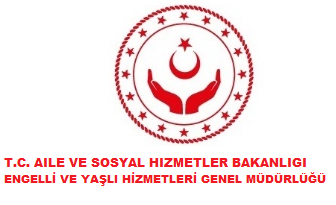 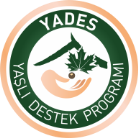 YAŞLI DESTEK PROGRAMIYADES 2021PROJE TEKLİF FORMUPROJETANIMProjenin Başlığı: Projenin Uygulanacağı Yer(ler):İl, İlçe, Mahalle, Köy olarak yazınız1.3. Proje Başvuru KoşullarıProje başvurusu yapabilecek kurumlarYADES kapsamında Belediyelere proje desteği verilecek olup Belediyeler proje başvurusu yapabileceklerdir.Proje başvurusu yapamayacak kurumlar Belediye dışındakiler proje başvurusu yapamazlar.Desteklenmeyecek projelerMevcut durumda yürütülen hizmetlerle ilgili giderler proje kapsamında finansman sağlanmayacaktır. Ancak bu hizmetlerin geliştirilmesi ve sürdürülmesine yönelik hizmetler desteklenebilecektir.Desteklenecek projelerYADES kapsamında, hizmete ihtiyaç duyan 65 yaş üstü yaşlıların korunması ve desteklenmesi ile biyo-psiko sosyal bakıma ihtiyacı olanların yaşadıkları mekânlarda gerekli olan bakımlarının yapılarak, bu yönde desteklenmelerini içeren, yaşamlarının kolaylaştırılmasına yönelik hizmetlerin verilebileceği bir yapının kurulması ve işletilmesi çerçevesindeki projeler desteklenebilecektir.YADES kapsamında belediyelere proje desteği verilecek olup belediyeler diğer kurum ve kuruluşlarla veya sivil toplum kuruluşlarıyla da ortaklık veya işbirliği yapabilir. Belediyeler EK-1’deki Proje Teklif Formu ile proje başvurusu yapar. Detaylı bir incelemeden geçirilen, Belediyelerin proje teklifleri Valilik aracılığıyla Genel Müdürlüğe gönderilir.Proje Maliyeti: Usul ve Esaslar kapsamında desteklenen projelerin süresi, YADES ödeneğinin dağılımına ilişkin Aile ve Sosyal Hizmetler Bakanı onayının Valiliğe bildirildiği tarihten itibaren en fazla bir yıldır. Projenin çeşitli nedenlerle öngörülen sürede tamamlanamaması durumunda proje yürütücüsü belediye ilgili valiliğe tamamlanamama nedenlerini yazılı olarak bildirerek ek süre talep edebilir. Ek süre talebi, valiliğin görüşüyle genel müdürlüğe bildirilir ve genel müdürlüğün uygun görmesi durumunda bir defaya mahsus olmak üzere ek süre verilebilir.Usul ve Esaslar kapsamında teklif edilecek projelerde bütçe büyüklüğü proje yürütücüsünün teklifi ve ilgili tarafların katkılarıyla belirlenir. Ancak Bakanlık tarafından YADES-2021 kapsamında sağlanacak bütçe büyüklüğünün üst sınırı 500.000-TL’dir. Ancak Bakanlık onayıyla, proje yürütücüsü tarafından talep edilen bedelden eksik bedelle de YADES kapsamında proje desteği sağlanabilir. Proje yürütücüsünün eksik bedelle projeyi uygulamayı kabul etmesi durumunda eksik bedel ile finansman sözleşmesi imzalanabilir, proje yürütücüsünün eksik bedelle projeyi yürütmeyi kabul etmemesi durumunda, gerekçeleriyle birlikte konu, valilik görüşü de alınarak 15 gün içinde Bakanlığa iletilir. Bakanlık eksik bedelli proje destek bütçesini değiştirmeye veya projeyi reddetmeye yetkili olup kararı kesindir.    Projenizin toplam tahmini maliyeti ve Engelli ve Yaşlı Hizmetleri Genel Müdürlüğünden YADES kapsamında talep edilen ödenek tutarını belirtiniz.Özet: Asgari 500 sözcük ile projenizin özetini yazınız.GerekçelendirmeAsgari 500 sözcük ile projenizin gerekçesini yazınız. Lütfen aşağıdaki bilgileri sağlayınız:Projenin, YADES’in amacı ve öncelikleri ile ilgisi Hedef grubun belirlenen ihtiyaç ve sorunlarıHedef grubun(ların) tanımı ve tahmini veye gerçek sayıları Bu hedef grubun(ların) ihtiyaçlarının ve sorunlarının tanımlanması Projenin hedef grubun(ların) ihtiyaç ve sorunlarının çözümüne sağlayacağı katkıFaaliyetlerin ayrıntılı açıklamasıAsgari 1000 sözcük. Sonuçlara ulaşmak amacıyla gerçekleştirilecek her bir faaliyetin adını ve detaylı açıklamasını, faaliyetlerin seçimini, faaliyetlere katılacak olanların ne tür kıstaslara tabi olarak seçileceklerini göstererek ve eğer varsa, her bir ortağın faaliyetlerdeki rolünü belirtiniz. Bu bağlamda, faaliyetlerin ayrıntılı açıklaması.Süre ve Faaliyet PlanıProjenin süresi _____ ay olacaktır. ( 9 aydan az uzatma hariç 12 aydan fazla olamaz )Dikkat: Burada belirtilen proje süresi, faaliyet planında belirtilen proje süresi ve diğer tüm kısımlarda belirtilenlerle aynı olmalıdır.Not: Gösterge niteliğindeki faaliyet planı gerçek tarihleri belirtmemeli; ancak basitçe “1. ay”, “2. ay” vb. şeklinde gösterilmelidir. Başvuru sahiplerinin, ihtiyaten faaliyet planı takvimlerinde belirli bir zaman aralığı bırakmaları önerilmektedir. (Lütfen bunların, Bölüm 1.4’de sıralanan başlıklarla ve ‘Bölüm.3 Proje Bütçesi’nde yer alan faaliyetlerle örtüşmesini sağlayınız). Faaliyet yapılmayan ay(lar), faaliyet planı ve proje süresine dahil edilmelidir.Faaliyet planı, her bir faaliyetin hazırlık ve uygulamasına ait genel bir görüş verecek şekilde yeterli ayrıntıya sahip olmalıdır. Faaliyet planı aşağıdaki format kullanılarak hazırlanmalıdır:BEKLENEN SONUÇLARHedef gruplar/yararlanıcılar üzerinde beklenen etkiAsgari 500 sözcük. Projenin hedef grupların/yararlanıcıların durumunda ne gibi ilerlemeler sağlayacağını belirtiniz.Somut Çıktılar   Çarpan EtkileriAsgari 500 sözcük. Projenin sonuçlarının tekrarlanma ve genişleme olasılığını anlatınız.   SürdürülebilirlikAsgari 500 sözcük. Lütfen projenizin sürdürülebilirliğini aşağıda belirtilen iki boyut açısından açıklayınız.Mali Boyut (Faaliyetler destek bittikten sonra nasıl finanse edilecek?) Kurumsal Boyut (Kurumsal yapınız proje sona erdikten sonra da faaliyetlerin sürdürülmesine izin verecek mi? Proje sonuçları için “yerel sahiplenme” olacak mı?)  Görünürlük FaaliyetleriAsgari 2500 sözcük. Lütfen proje çerçevesinde öngörülen görünürlük faaliyetlerini tanımlayınız. (Lütfen bütçede, burada öngördüğünüz görünürlük faaliyetlerinin maliyetleri için tahsisat yapmayı ve görünürlük bütçesinin toplam bütçenin % 1’ini aşamayacağını unutmayınız.)3. PROJE BÜTÇESİAşağıdaki ayrıntılı proje bütçesini doldurunuz. (Lütfen, bütçe kalemindeki faaliyetlerin Bölüm 1.7 Süre ve Faaliyet Planında yer alan faaliyetlerle aynı sırada örtüşmesini sağlayınız.)Not 1: Asgari ücretin işverene maliyeti 2021 yılında  yaklaşık 3.577.50 -TL.dirNot 2: 2021 yılı tahmini maliyeti yazmanızda fayda bulunmaktadır.Not2: Proje bütçesi hazırlanırken, piyasa fiyat araştırması yapılmalı ve mutlaka proforma fatura alınarak gerçek fiyatlar üzerinden düzenlenmelidir.* Faaliyet Planınıza göre oluşturulacaktır. (Örnek verilere yer verilmiştir.)* Muhasebe biriminizce veya görevliniz tarafından mali tablo titizlikle incelenecek ve maddi hatalara dahi engel olunacaktır.* Komisyon tarafından da titizlikle incelenmesi sağlanacaktır.BEKLENEN FİNANSMAN KAYNAKLARIProje için beklenen finansman kaynakları hakkında bilgi vermek için aşağıdaki formu doldurunuz.Lütfen aşağıda; başvuru sahibi, iştirakçi veya başka bir kaynak tarafından sağlanan ayni, nakdi ve hizmet katkılarını (tespit, proje hazırlığı, şartname hazırlığı vb. danışmanlık hizmetleri) belirtiniz. II.	BAŞVURU SAHİBİKİMLİKHerhangi bir adres, telefon numarası, faks numarası ve özellikle e-posta adresi değişikliği ilgili Valiliğe yazılı olarak bildirilmelidir. PROJE YÖNETME VE UYGULAMA KAPASİTESİ2.1. Benzer Proje TecrübesiAsgari 500 sözcük. Bu programın kapsamına giren alanlarda kurumunuz/kuruluşunuz tarafından yürütülen projeler hakkında, her bir proje için aşağıdaki hususları belirterek ayrıntılı bilgi veriniz.  2.1.1. Projenin adı, amacı ve yeri 2.1.2. Projenin sonuçları  2.1.3. Kurumunuzun/kuruluşunuzun projedeki rolü (lider kuruluş veya ortak) ve projeye katılım derecesi 2.1.4. Projenin maliyeti  2.1.5. Projeye finansman katkısı sağlayanlar (isim, katkı tutarı)III.	BAŞVURU SAHİBİNİN PROJEYE KATILAN ORTAKLARI ORTAKLARLA İLGİLİ BİLGİLERBu bölüm, her ortak kuruluş için doldurulacaktır. Ortaklarınızın sayısına göre bu tabloyu gereken sayıda çoğaltarak kullanınız.Önemli: Ortaklık Beyannamesi, bir sonraki sayfada verilen örneğe uygun olarak tüm ortaklarca ayrı ayrı imzalanmış ve tarih atılmış olarak Başvuru Formuna eklenecektir. Ortaklık Beyannamesini ilgili kurum/kuruluşları temsil etmeye yetkili kişilerinin imzalaması gerekmektedir.2. ORTAKLIK BEYANNAMESİÖnemli: Bu beyanname, eğer projede ortak varsa Başvuru Sahibi de dahil olmak üzere her bir ortak tarafından doldurulacak ve temsil etmeye yetkili kişi veya kişiler tarafından imzalanacaktır.Ortaklık, YADES tarafından destek sağlanmakta olan projenin üstlenilmesi konusunda iki veya daha çok kuruluşun sorumluluk paylaşımını içeren, kayda değer çapta ortak çalışma ve işbirliğidir.  Projenin sorunsuz bir şekilde yürütülebilmesi açısından Valilik, tüm ortakların aşağıdaki hususları kabul etmesini beklemektedir:Tüm ortaklar Başvuru Formunun ilgili Valiliğe teslim edilmesinden önce formu okumuş ve projedeki rollerini anlamış olacaklardır.  Tüm ortaklar standart sözleşmeyi okumuş ve destek verildiği takdirde sözleşme çerçevesinde yükümlülüklerinin neler olacağının bilincinde olacaklardır. Tüm ortaklar, lider ortak olan Başvuru Sahibine ilgili Valilik ile sözleşme imzalama ve projenin uygulanması ile ilgili tüm işlerde ilgili Valilik karşısında kendilerini temsil etme yetkisi verirler.Proje yürütücüsü ortaklarıyla düzenli olarak görüşerek onları projenin durumundan haberdar edecektir.Tüm ortaklar, ilgili Valiliğe sunulan teknik ve mali raporların kopyalarını almalıdırlar.Projeye ilişkin önemli değişiklik talepleri ilgili Valiliğe sunulmadan önce tüm ortaklar tarafından kabul edilmiş olmalıdır. ORTAKLIK BEYANNAMESİ…………………………... Valiliğine sunulan teklifin içeriğini okuyarak onaylamış bulunuyorum. YADES Uygulama Usul ve Esaslarında yer alan ortakların uygunluğu ile ilgili kriterleri taşıdığımı, yukarıda belirtilen iyi ortaklığın esaslarına uyacağımı ve gereklerini yerine getireceğimi taahhüt ederim.BAŞVURU SAHİBİNİN BEYANNAMESİBaşvuru Sahibi aşağıdaki hususları beyan eder:Bu başvuruda verilen bilgiler doğrudur,Başvuru Sahibi, ortaklarıyla birlikte (varsa) projenin hazırlanmasından ve yönetiminden doğrudan sorumludur ve aracı olarak hareket etmeyecektir,Başvuru Sahibi projenin yürütüldüğü süre içerisinde faaliyetlerini sürdürmek ve gerektiğinde projenin finansmanına katılmak için istikrarlı ve eş finansman katkısı için yeterli mali kaynaklara sahiptir,Başvuru Sahibi teklif edilen projeyi başarı ile tamamlamak için gerekli yönetim kapasitesine, profesyonel yeterliliğe ve niteliğe sahiptir.Başvuru Sahibinin Adı:Projenin Başlığı:YADES’den Talep Edilen Destek TutarıEşfinansman TutarıProje Toplam Tutarı…………………….…..TL………………….………….TL………………….………….TLProjenin Türü(UUE Kapsamı-Desteklenecek proje türlerinden hangisi/hangileri)Projenin Süresi…….. ay (12 ayı aşamaz)Projenin HedefleriOrtak(lar) (Aile ve Sosyal Hizmetler Bakanlığı hariç olmak üzere projeye ayni, nakdi ya da hizmet yardımı bulunan kişi, kurum, kuruluşlar) Hedef Grup(lar)Beklenen SonuçlarTemel Faaliyetler (Başlıklar Halinde)Faaliyet: …Faaliyet: …Faaliyet: … şeklinde (maddeli bir şekilde) faaliyetlerin sadece adları sıralanacaktır. Buradaki numaralanmış faaliyetler başvuru formunun diğer bölümlerindeki numaralanmış faaliyetler ile aynı olmalıdır. Faaliyet Ay 1Ay2Ay3Ay4Ay5Ay6Ay7Ay8Ay9Ay10Ay11Ay12Uygulama SorumlusuÖrnekÖr.ÖrnekHazırlık faaliyeti 1 <başlık><……> BelediyesiHazırlık faaliyeti 2 <başlık>Hazırlık faaliyeti 3Uygulama faaliyeti 1Projenin Muhtemel ÇıktılarıProjenin Muhtemel Çıktıları(sayı olarak)Yaşlılara yönelik evde bakıma destek ve evde bakım hizmetleri faaliyetleriYaşlılara yönelik evde bakıma destek ve evde bakım hizmetleri faaliyetleriPisiko-sosyal destek hizmetleri faaliyetleriPisiko-sosyal destek hizmetleri faaliyetleriEvde teknik destek hizmetleri faaliyetleriEvde teknik destek hizmetleri faaliyetleriÇağrı merkezi kurulması faaliyetleriÇağrı merkezi kurulması faaliyetleriMobil ekip oluşturulması faaliyetleriMobil ekip oluşturulması faaliyetleriKoordinasyon merkezi kurulması faaliyetleriKoordinasyon merkezi kurulması faaliyetleriGündüz dayanışma merkezi, farkındalık/bilinçlendirme hizmetleri, danışmanlık ve yönlendirme hizmetleri faaliyetleriGündüz dayanışma merkezi, farkındalık/bilinçlendirme hizmetleri, danışmanlık ve yönlendirme hizmetleri faaliyetleriGündüz bakım hizmetleri faaliyetleriGündüz bakım hizmetleri faaliyetleriKoruyucu ve önleyici hizmetlerin niteliğinin yükseltilmesine ve yaygınlığının artırılmasına yönelik faaliyetlerKoruyucu ve önleyici hizmetlerin niteliğinin yükseltilmesine ve yaygınlığının artırılmasına yönelik faaliyetlerYaşlılara ilişkin veri tabanının oluşturulması faaliyetleri Yaşlılara ilişkin veri tabanının oluşturulması faaliyetleri 2. Farkındalık Eğitimleri/Faaliyetleri2. Farkındalık Eğitimleri/Faaliyetleri2.1. Bilgilendirme/Bilinçlendirme Eğitimlerine Katılacak Kişi Sayısı2.1. Bilgilendirme/Bilinçlendirme Eğitimlerine Katılacak Kişi Sayısı2.2. Bilgilendirme/Bilinçlendirme Eğitimlerine Katılacak Engelli/Ailesi Sayısı2.2. Bilgilendirme/Bilinçlendirme Eğitimlerine Katılacak Engelli/Ailesi Sayısı2.3. Bilgilendirme/Bilinçlendirme Eğitimlerine Katılacak Yaşlıların Sayısı2.3. Bilgilendirme/Bilinçlendirme Eğitimlerine Katılacak Yaşlıların Sayısı2.4. Bilgilendirme/Bilinçlendirme Eğitimlerine Katılacak Kişilerin Yaş Grubuna Göre Sayısı…-… Yaş2.4. Bilgilendirme/Bilinçlendirme Eğitimlerine Katılacak Kişilerin Yaş Grubuna Göre Sayısı…-… Yaş2.4. Bilgilendirme/Bilinçlendirme Eğitimlerine Katılacak Kişilerin Yaş Grubuna Göre Sayısı…-… Yaş3. Konferans/Seminer/Paneller 3. Konferans/Seminer/Paneller 3.1. Konferans/Seminer/Panel Sayısı3.1. Konferans/Seminer/Panel Sayısı3.2. Konferans/Seminer/Panellere Katılacak Kişi Sayısı3.2. Konferans/Seminer/Panellere Katılacak Kişi Sayısı3.3. Konferans/Seminer/Panellere Katılacak Engelli/Ailesi Sayısı3.3. Konferans/Seminer/Panellere Katılacak Engelli/Ailesi Sayısı4. Proje Kapsamında Üretilen Materyal Sayısı 4. Proje Kapsamında Üretilen Materyal Sayısı 4.1. Tanıtım Materyalleri (Broşür, afiş, dosya, bayrak, tişört, bardak, web sayfası vb) Sayısı4.1. Tanıtım Materyalleri (Broşür, afiş, dosya, bayrak, tişört, bardak, web sayfası vb) Sayısı4.2. Eğitim Materyalleri (Rehber, kitapçık, CD-DVD, broşür vb) Sayısı4.2. Eğitim Materyalleri (Rehber, kitapçık, CD-DVD, broşür vb) Sayısı4.3. Yayın (Kitap, Araştırma Raporu vb) Sayısı4.3. Yayın (Kitap, Araştırma Raporu vb) SayısıBütçe kalemiBütçe kalemiSüre /adetSüre /adetBirim bedel (TL)Toplam (TL)Faaliyet AdıFaaliyet Adı(kaç ay, kaç kişi/adet (kaç ay, kaç kişi/adet 1.Faaliyet Yeri1.Faaliyet Yeri1.Faaliyet Yeri1.Faaliyet Yeri1.1.Faaliyet yeri giderleri (Kira, elektrik, su, telefon, internet)1.1.Faaliyet yeri giderleri (Kira, elektrik, su, telefon, internet)Faaliyet  ToplamıFaaliyet  ToplamıFaaliyet  ToplamıFaaliyet  ToplamıFaaliyet  ToplamıFaaliyet  Toplamı1.2. Merkez/Büro/Ofis Tamirat tadilat giderleri1.2. Merkez/Büro/Ofis Tamirat tadilat giderleri1.2.1. ……1.2.1. ……1.Faaliyet  Toplamı1.Faaliyet  Toplamı1.Faaliyet  Toplamı1.Faaliyet  Toplamı1.Faaliyet  Toplamı1.Faaliyet  Toplamı2.3. Teknik donanım (Bilişim ürünleri)2.3. Teknik donanım (Bilişim ürünleri)2.3.1. ……..2.3.1. ……..2.Faaliyet  Toplamı2.Faaliyet  Toplamı2.Faaliyet  Toplamı2.Faaliyet  Toplamı2.Faaliyet  Toplamı2.Faaliyet  Toplamı3. Tefriş ürünleri3. Tefriş ürünleri3. Tefriş ürünleri3. Tefriş ürünleri3. Tefriş ürünleri3. Tefriş ürünleri3.1. ……3.1. ……3.Faaliyet  Toplamı3.Faaliyet  Toplamı3.Faaliyet  Toplamı3.Faaliyet  Toplamı3.Faaliyet  Toplamı3.Faaliyet  Toplamı4. Personel İstihdamı4. Personel İstihdamı4. Personel İstihdamı4. Personel İstihdamı4. Personel İstihdamı4. Personel İstihdamı4.1.Koordinatör  (örnek)4.1.Koordinatör  (örnek)… ay X … kişi… ay X … kişi4.2.Eğitmen (örnek)4.2.Eğitmen (örnek)… ay X … kişi… ay X … kişi4.3.Sosyolog (örnek)4.3.Sosyolog (örnek)… ay X … kişi… ay X … kişi4.4.Bakıcı Personel4.4.Bakıcı Personel… ay X … kişi… ay X … kişi4.5..Şoför4.5..Şoför… ay X … kişi… ay X … kişi4.6.Berber4.6.Berber… ay X … kişi… ay X … kişi4.7.Muhasebeci4.7.Muhasebeci… ay X … kişi… ay X … kişi4.8. ……..4.8. ……..4.Faaliyet Toplamı4.Faaliyet Toplamı4.Faaliyet Toplamı4.Faaliyet Toplamı4.Faaliyet Toplamı4.Faaliyet Toplamı5.Eğitim/Seminer Faaliyetleri 5.Eğitim/Seminer Faaliyetleri 5.Eğitim/Seminer Faaliyetleri 5.Eğitim/Seminer Faaliyetleri 5.Eğitim/Seminer Faaliyetleri 5.Eğitim/Seminer Faaliyetleri 5.1. Eğitim materyali 5.1. Eğitim materyali … adet … adet 5.2. Seminer giderleri5.2. Seminer giderleri5.3. Toplantı giderleri5.3. Toplantı giderleri5.4.Temsil/ulaşım/konaklama giderleri5.4.Temsil/ulaşım/konaklama giderleri5.Faaliyet Toplamı5.Faaliyet Toplamı6. Faaliyet: ….. 6. Faaliyet: ….. 6. Faaliyet: ….. 6. Faaliyet: ….. 6. Faaliyet: ….. 6. Faaliyet: ….. 6.1. …6.1. …6.2. …6.2. …6.3. …6.3. …6. Faaliyet toplam:6. Faaliyet toplam:6. Faaliyet toplam:6. Faaliyet toplam:6. Faaliyet toplam:7. Faaliyet …….7. Faaliyet …….7. Faaliyet …….7. Faaliyet …….7. Faaliyet …….7. Faaliyet …….7.1.7.1.7.2.7.2.7.3.7.3.7. Faaliyet toplam: 7. Faaliyet toplam: 7. Faaliyet toplam: 7. Faaliyet toplam: 7. Faaliyet toplam: 8. Faaliyet ….8.1. …..8.2. …..8.3. ……8. Faaliyet toplam:8. Faaliyet toplam:8. Faaliyet toplam:8. Faaliyet toplam:8. Faaliyet toplam:9. Faaliyet ….9.1. …..9.2. …..9. Faaliyet toplam:9. Faaliyet toplam:9. Faaliyet toplam:9. Faaliyet toplam:9. Faaliyet toplam:10.PROJE TOPLAMI: BEKLENEN FİNANSMAN KAYNAKLARITutarTLProje BütçesininYüzdesi %YADES’den talep edilen destek miktarı0,000,00Başvuru sahibinin mali katkısı0,00%40Kişi,  kurum veya kuruluşlarca yapılan personel, ekipman, bina, aynî katkı karşılığı (1)0,000,00<İştirakçi adı 1> Eğer varsa İştirakçilerin seçilen alana göre sağlayacağı nakdi katkı 0,000,00<İştirakçi adı 2> Eğer varsa İştirakçilerin seçilen alana göre sağlayacağı hizmet katkısı0,000,00TOPLAM KATKI0,000,00GENEL TOPLAM0,00100,00İştirakçi AdıNakdi KatkıAyni KatkıHizmet Katkısı<İştirakçi adı 1><İştirakçi adı 2><İştirakçi adı 3><İştirakçi adı 4><İştirakçi adı 5>Tam Yasal Adı:Kısaltması:Yasal Statü:Resmi Adres:Posta Adresi:Telefon numarası: Şehir kodu + numaraFaks numarası: Şehir kodu + numaraKurum/Kuruluşun e-posta adresi:Kurum/Kuruluşun internet adresi:Bu proje için yetkili irtibat kişisi:Cep telefonu numarası:E-posta adresi:Bu bilgiler, kurum/kuruluşunuzun destek talebinde bulunduğu proje ile aynı sektörde ve karşılaştırılabilir ölçekte projeleri yönetme konusunda, yeterli deneyime sahip olup olmadığının değerlendirilmesinde kullanılacak önemli bir bilgi kaynağı olacaktır.1. OrtakTam yasal adı (ticari unvanı)Yasal statüsüResmi adresiİrtibat kişisiTelefon numarasıFaks numarasıCep telefonu numarasıE-posta adresiTeklif edilen projenin uygulanmasındaki rolü itibarı ile benzer proje tecrübesi Başvuru sahibi ile işbirliği geçmişi Teklif edilen projenin hazırlanmasındaki rolü ve katılımıTeklif edilen projenin uygulanmasındaki rolü ve katılımıKurum/Kuruluş AdıYasal Temsilcinin Adı Soyadı: :Pozisyonu/Göreviİmza:Tarih ve yer:Kurum/Kuruluş Adı:Yasal Temsilcinin Adı Soyadı: Pozisyonu/Görevi:İmza:Tarih ve yer: